لوحة تخطيطيةمن اوراق الشماس يلدا ابونا(9)إعداد/ نبيل يونس دمان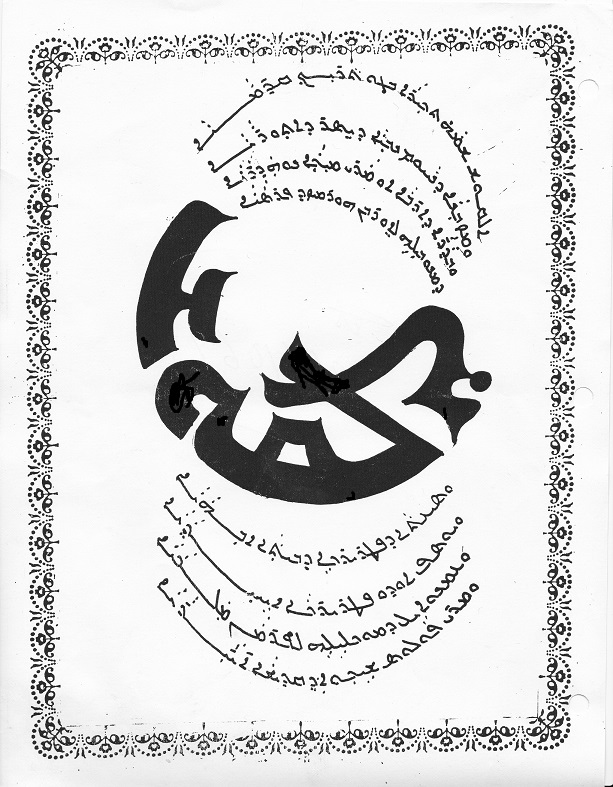 ܐܠܩܘܫܐܠܩܘܫ ܫܡܵܗܿ ܬܟܼܝܪܵܐ ܒܓܘ ܬܵܪܝܼܟ̣ ܩܕܡܵܝܵܐܘܡܙܒܼܢܵܐ ܕܢܵܚܡ ܢܒܼܝܵܐ ܕܝܸܣܪ ܕܐܬܼܘܪܵܝܵܐܘܒܕܵܪܵܐ ܕܐܪܒܵܐ ܐܘ ܡܵܪܝ ܡܝܟܼܵܐ ܢܘܗܲܕܪܵܝܵܐܕܡܢܘܒܝܼܠܹܐ ܠܐܸܘܪܒܢ ܗܘܪܡܙܕ ܦܪܣܵܝܵܐܘܣܝܥܬܵܐ ܐܕܦܛܪܝܪܟܹܐ ܕܒܝܬܼܵܐ ܐܒܼܗܵܝܵܐܘܝܘܣܦ ܐܘܕܘ ܦܛܪܝܪܟܵܐ ܐܹܚܼܝܕܵܝܵܐܘܥܡܢܘܐܹܝܠ ܕܡܘܟܠܹܠܹܗ ܠܦܿܪܡܵܢ ܡܲܠܟܵܝܵܐܘܡܵܪܝ ܦܘܠܘܣ ܫܹܟܼܘ ܐܲܕܼ ܩܕܝܫܵܐ ܐܿܚܼܵܪܵܝܵܐبالأحرف العربية (كرشوني) :القُش شمّح تخيرا كو تاريخ قدماياومزونا دناحوم نوِيّا ديسر دآثوراييوبداره دأربا او ماري ميخا نوهدرايادمنوبيلي لأو ربّن هرمزد برساياوسيعتا دباطريركي دبيثا أوَهاياويوسب اودو بطريركا ايحيذاياوعمانوئيل دموكليلي لفرمان مَلكاياوماري بولص شيخو أذ قدّيشا خراياالترجمة العربية:القوشالقوش المذكور اسمها في التاريخ القديممن زمن النبي ناحوم من الأسر الاشوريوفي القرن الرابع ظهر مار ميخا النوهدريالذي تنبأ على الراهب هرمزد الفارسيوسلسلة بطاركة بيت الأبويوسب اودو البطريرك الديرانيوعمانوئيل الذي اوقف الفرمان الملكيومار بولص شيخو القديس الاخير܀܀܀܀܀܀܀܀܀܀܀܀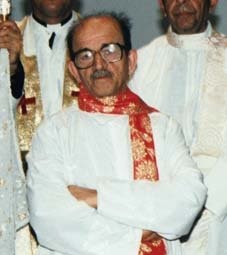 الشماس يلدا ابونا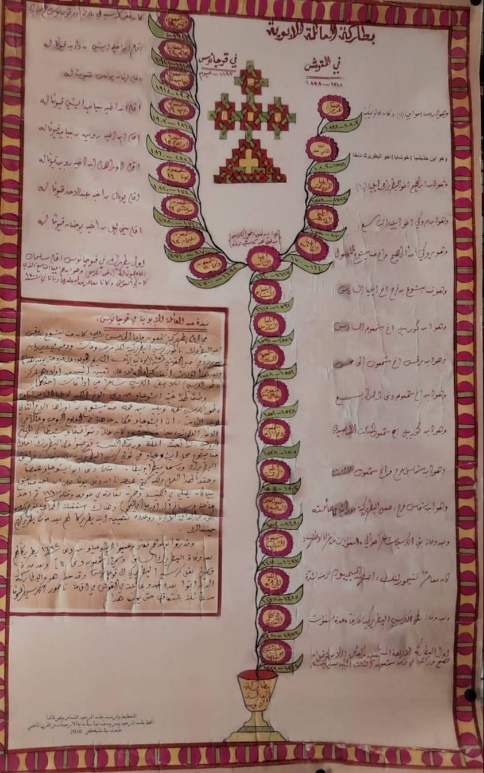 nabeeldamman@hotmail.comCalifornia on January 1, 2023××××××××××××××××××××××××××××